RESUMEN DE LA HOJA DE VIDA DEL POSTULANTE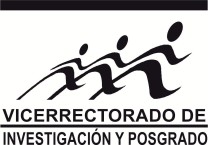 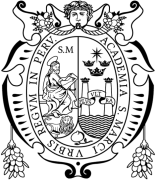 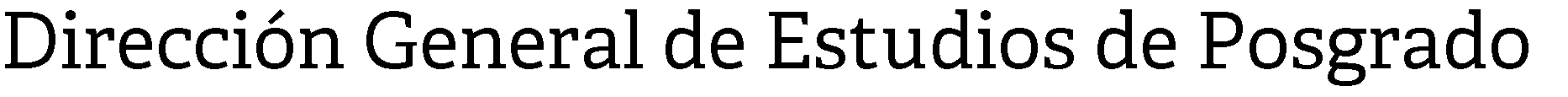 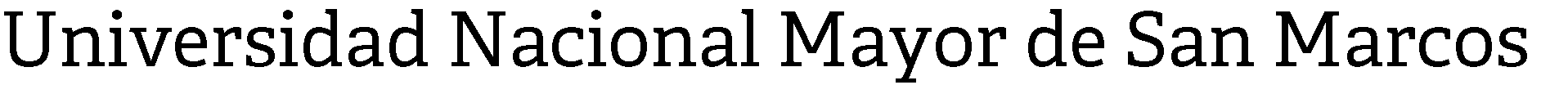 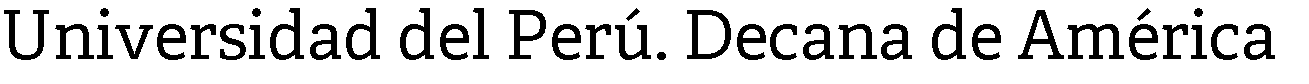 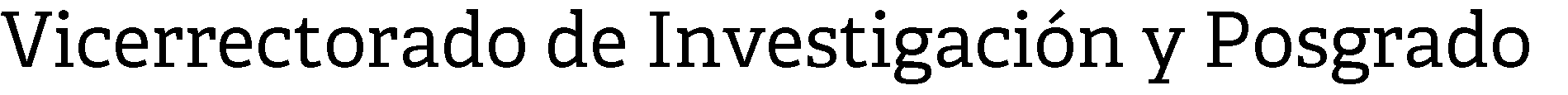 Grados Académicos y título(Puntaje ingresado por el jurado)Cursos de perfeccionamiento y/o capacitación(Puntaje ingresado por el jurado)Participación en eventos (cursillos, seminarios, congresos, etc.)(Puntaje ingresado por el jurado)Publicaciones(Puntaje ingresado por el jurado)Experiencia docente y/o profesional(Puntaje ingresado por el jurado)Idiomas(Puntaje ingresado por el jurado)Pertenencia a grupos de investigación y asociaciones científicas(Puntaje ingresado por el jurado)Apellidos y nombres:Programa de estudios:Código del postulante:Folio N.ºGrado Académico y títuloUniversidadAñoFolio N.ºDescripciónDuración en horasFolio N.ºDescripciónOrganizador, expositor o asistenteFolio N.ºTítulo de la publicaciónRevista: Vol, N°, pág./ Libro: Editorial, ciudad, pág.AñoFolio N.ºInstituciónCurso / Puesto de trabajoInicioTérminoFolio N.ºIdiomaInstitución certificadoraNivelFolio N.ºGrupo de investigación y/o asociaciones científicas